POSTUP PRO ZASKLENÍ DVEŘÍ:Zasklení dveří není příliš komplikované, ale přece jen jistou zručnost vyžaduje. Pro zasklení potřebujete menší kladivo, průbojník na doklepnutí hřebíčků, případně aku vrtačku na předvrtání otvorů do zasklívacích lišt a tužku na označení lišt. Schématický výkres zasklení je na obrázku. Vlastní zasklení se provádí následovně:- zasklívací lišty vyjmete ze dveří a označíte, abyste lišty nezaměnili (pokud je na dveřích více skel, případně máte více dveří se sklem). Lišty jsou napasovány na konkrétní otvor v konkrétních dveřích)- gumové těsnění roztrhnete napůl- jednu polovinu vlepíte do polodrážky dveří a druhou nalepíte na zasklívací lišty- vložíte sklo do dveří na nalepené těsnění, přiložíte zasklívací lišty - lišty přitlučete kolářskými hřebíčky délky 20 mm, po cca 15 - 20 cm- pokud si nejste jistí, můžete lišty předvrtat malým vrtáčkem průměr 1,5 mm- doklepnutí hřebíčku k liště je bezpečnější provádět pomocí malého průbojníčku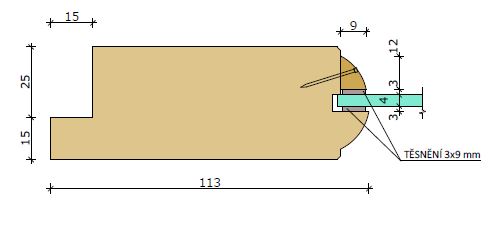 